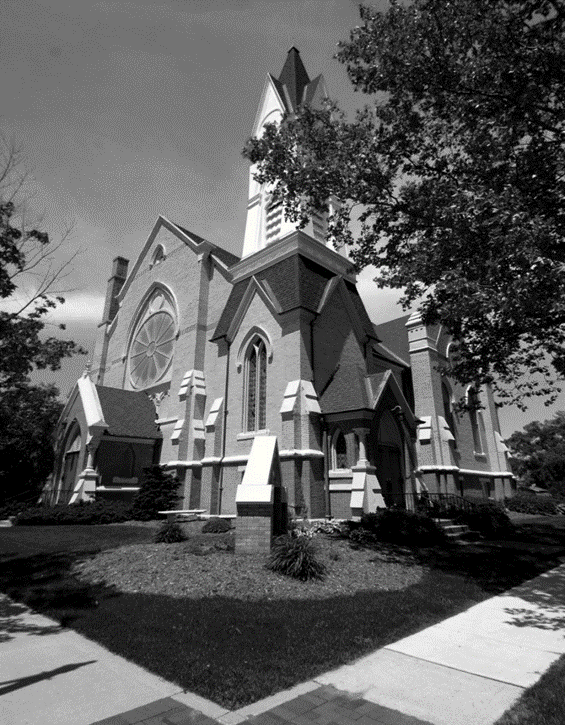 *Thank you to all for your Prayers! Please feel free to send a card to anyone listed above.We are excited to have received our new member, Kathy Jeppesen! We welcome her to our faith family in March. She transferred her membership from the Sheridan Congregational Church. If you or someone you know is interested in joining our faith family, we will be holding another member class in the Fall. Watch your newsletter and bulletins for the new date! Contact the church office or Pastor Ed for more info if you are feeling led to join this community of faith by becoming a member.We are also looking to host a Baptism Sunday for any and all ages! If you have a little one or (you) would yourself, like to be baptized, please contact Pastor Ed, or the church office.The church office hours are Mon. through Thurs. from 9:00-3:30 with a break from 2:00-2:30pm. Please call ahead if you need assistance. Please update your contact info (new address, email or phone  number) to receive any church mailings, with the church office. Your Church Council is pleased (and relieved) to report that we’ll be presenting a proposal for some final revisions to the Bylaws in April, with the vote planned for Annual Meeting. This Bylaws review has been a much longer and more complicated process than we first expected, having begun in 2018. But at long last, the end is in sight! Announcements will begin on April 24, and copies of the proposal will be available as of that date.Annual Meeting: we are looking at either May 15th or May 22nd. For either date, we’ll have the meeting after church. A potluck is being discussed as well, either before or after the meeting. So, pencil these dates in; an announcement with definite plans will be made soon!FCC Leaders: If you have not done so, please submit your annual report for the 2021 FY to the office ASAP!Happy Birthday! To Jack Corner (4/7), Lizzy Emerson (4/7), Bonnie Braman (4/8), Rosel Eagles (4/8), Duane Putnam (4/10), Joe Suchowolec (4/17), Gloria McPherson (4/23), and Marilyn Jones (4/25). Happy Anniversary! To Bryan & Angela Garvey (4/28). Our Nurse is available Mon. and Tues. from 8-4, and on Thurs. from 8-12. If you have medical questions or concerns, please call Patrice at 616-894-7288.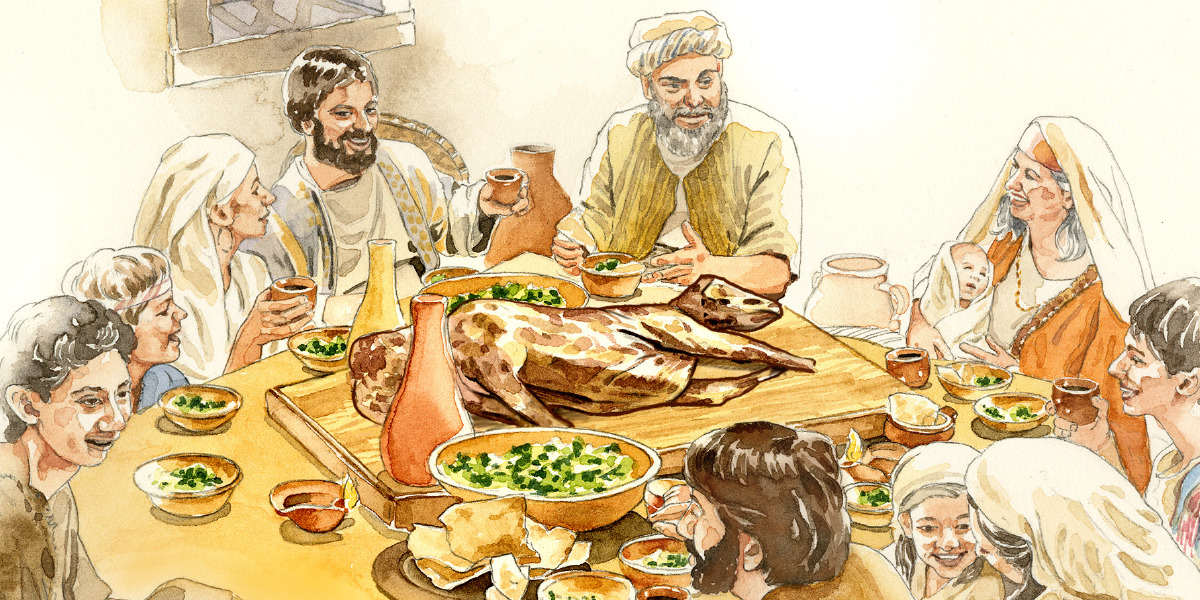 Pastor Ed is conducting a PASSOVER MEAL for Maundy Thursday, April 14 at 6pm. To help prepare, PLEASE SIGN UP ON THE BULLETIN BOARD OR CALL THE OFFICE TO RESERVE YOUR SPACE and please let us know how many are attending with you!Women’s Fellowship needs your help to provide either a crockpot of beef stew or a dozen biscuits. The meal is simple as it was in Jesus’ time. If you can provide food, please contact Chris Hubbard at 754-7464 or Fran Gibbs at 754-7714 and leave a message. *Dinner will be followed by a short program in Fellowship Hall. Please “pardon our dust,” as we continue to update and clean up the church! We have new exciting things that will be happening over the next several months to help update and improve our church! Thank you for your continued support and patience during this time!Spring Rummage Sale: Start cleaning out your closets now for the SPRING RUMMAGE SALE, on FRIDAY, MAY 6.  You can drop off your items beginning Monday, May 2. Set up is Thursday, May 5. WE NEED WORKERS! If you can take a shift on either of these days, please see Rosel Eagles or call her at 754-8618. Our next meeting is after church on April 26 at 1pm to plan our rummage sale. The NAPF and HOPE 2022 Conference will be in Wichta, Kansas at Newman University on June 25-29. The registration fee is $425. *Registration is now open! Any questions, email napfhope@gmail.com. *Contact Claude Johnson if you would like  more info on joining the youth group or upcoming missions, at claudej2002us@yahoo.com.Sunday School: The spring curriculum begins with Palm Sunday lessons. There is no Sunday School on April 3rd for Communion and on Easter so that our families can worship together. We will finish up this school year’s lessons on Sunday School on May 15. Children in grades Pre-k to 6th grade can attend Sunday School and are welcome to visit anytime! Our teachers are prepared for extra students!Children’s Sermon: are being scheduled into April and beyond. Please limit your Children’s Sermon to no more than 4 minutes. If you have something to share with our youth, please see Fran Gibbs to get on the schedule. You can call Fran at (616) 232-1131 or email her at gibbsf7714@gmail.com. Vacation Bible School is being held at St. Paul Lutheran Church again this year. More information will be coming out.The children are having their annual Easter Egg hunt this month with a visit from the Easter Bunny!  •	A special thanks to those who ordered popcorn to help support our Preschool Program! Orders will be available for pick-up after April 6th. Call the office to schedule pick-up or you can pick up your order Sunday, April 10th.  •	Registration packets for fall classes will be available April 11th. If you or someone you know would like more information on our to a wonderful, fun & loving Christian based school, contact the office.  Special Music line-up for April:April 3 – performance by Deb Dieckman.April 10 – a performance by the Praise Choir. April 17 – performance Chancel Choir.April 24 – performance by the Preschoolers.If you would like to sing with the choir, or provide special music, contact Deb Dieckman or the church office.We are still pursuing any interested people to direct choir, accompany choir. This is a paid position! See Fran Gibbs for more information.Our Practices are every Thursday from 4-5pm and we invite children of all ages to join us as we sing, dance, and enjoy games & snacks! Our next performance will be April 10th, on Palm Sunday Service.We are asking for donations of individually wraped treats for the children. If you would like to donate treats, please drop them off to Candy. Thank you!The Board of Deacons will meet on April 12 at 6:30 in the Conference Room upstairs. Planning for the Easter service and beyond will be discussed.Join us for Coffee Service on April 10th. Beverages will be provided. If anyone wishes to contribute some cookies to share, feel free to bring some in.Easter Flowers: Thank you to everyone for purchasing a lily in honor or in memory of a loved one, and for your continued support of our DDF! Please feel free to pick up your plant after the Easter service on the 17th or anytime during the week after Easter. Thank you! 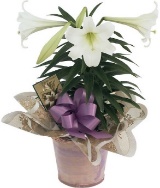 2021 GPS Performing Arts Hall of Fame Inductees: Peter & Cindy Hanson have been active in the Greenville Community for decades. Peter, a 1980 graduate of Ionia High School and Cindy, a 1981 graduate of Unity Christian High School met at Ferris State University in the marching band. Peter played trombone, and Cindy was in the flag corps. She also played clarinet on a music scholarship in the FSU concert band. Some of their best memories are from their college band experience, including playing a halftime shows at Detroit Lions football games! Peter & Cindy have been indispensable to the GHS music program. Peter has driven the band and orchestra trailer to and from every “on the road” performance since 1999. This includes four band trips to Disney World, a jazz band trip to St. Louis and countless statewide marching band, jazz and band and orchestra festivals. Cindy used her many years in Scouting helping on each trip as a chaperone and first aid go-to. As if that were not enough, Peter & Cindy also ran the concessions stand at home football games at Black Field from 1999-2008!  Cindy also played organ for the Congregational Church and in 2009 Peter & Cindy were award the GPS Elmer Russell “School Bell Award”. Peter says, “he has always loved music and the character it builds in those young budding musicians”. Peter & Cindy state that “Greenville is blessed with a wonderful fine arts program and it has been a joy to watch so many young people grow into responsible adults!”GPS Athletic Volenteer Retirement: Congratulations to Jack Corner who was recognized and awarded by the Greenville Athletics Department for the 20+ years of service and volunteerism with many of the High School Sports. He has helped with track, football, wrestling, baseball, and many other sports. He will be greatly missed!~ April 2022 ~Calendar Notes: ~ May 2022 ~Calendar Notes: Easter Flowers ~ 2022The Easter flowers adorning our chancel this Easter were placed by the following families and friends.Donor	Placed for….Patty Barber		In Memory of Ted Barber, Kenneth & Ethel Wilson, and Dean & Edith WiesenBruce & Sue Beauvais	In Memory of Carl & Evelyn Berg and Robert & Ruth Beauvais		In Honor of Lyn Zilch and Jeanne BeauvaisBart Brown	In Memory of Marilyn Brown nee Fries and Prudence Bower Tower	Larry & Karen	In Memory of Kevin Carbonelli, Elisa Nelson, Muriel Carbonelli, Guido Carbonelli, 	Carbonelli		Robert & Elizabeth Waldo, Doug Shaw, and John StaffordVirginia Evans		In Memory of Marvin EvansPatrice Fulton-Peacock	In Honor of Jess & Kyle, Jacque & Jason, Jake & Rose, Elise & Ellia Devitt, 			and Eli & Grant KuenzerDon & Fran Gibbs		In Memory of Phyllis & Bill Ham, and Don Gibbs, Sr.		In Honor of Shirley Gibbs, Our Children, & Our GrandchildrenJudy Graham		In Memory of Dale Graham, Hubert & Bettye Graham, and Bob & Ann SnyderChris Hubbard		In Memory of Russell Hubbard (husband), Sandy, Rose, Janet, Craig, Tim, and Brian		In Honor of my Children, Grandchildren and Great-grandchildrenKaren Hulbert 		In Memory of David Hulbert, Richard Canfield, 			and Kathy Lee Cristofoli, my beautiful sisterClaude Johnson		In Memory of My Parents, Grandparents, and Great-grandparents, 			Clarence H. Johnson, and Gwendolyn C. Wagner (siblings)		In Honor of my children, grandchildren, & great-grandchildren, and 			The Local, State & National PF Marilyn & 		In Memory of Our Parents     Rev. Jerry Jones	In Honor of Our Son & his family and Our Daughter & her family Ron Kingsbury		In Memory of Dixie Kingsbury, loving wife		In Honor of my daughters: Deb and LisaMichele Kocher		In Memory of Lynn & Jaquelyn Kocher		In Honor of Women’s Fellowship, Andy, Nathan, Kyle, and RylieJim & Pam Koski		In Memory of Jim’s parents: Henry & Charlotte Koski 			and Pam’s parents: Ray & Ardella PaytonKurt & Suzy Kreeger	In Memory of Roma Dart, Norma Nicholas		In Honor of our parents: Mary & Hal Kreeger and Bonnie & Bob HosethCarol Magoon		In Memory of Raymond Magoon (husband), Trudi, Chel, Nathan, 			And Christina (children & grandchildren)Gerald & Gloria		In Memory of our Parents Burt & Julia McPherson, and Jay & Elouise Olsen	McPherson	In Honor of Our Children, grandchildren and great-grandchildren Pastor Ed & Jenny Milam	In Memory of Charlie & Peggy Milam (Pastor Ed’s parents)		In Honor of Betty Pettit (Jenny’s mom) and Kristen, Sarah, 			and Rachael Milam (Ed & Jenny’s girls)Vivian Minard		In Memory of Carrol Minard, loving husbandDon & Julie Momber	In Memory of June Momber, Dalyn & Nancy Ling, and David Ling		In Honor of Our grandchildren: Christian, Reagan, Ada, and LoganDarlene Petersen		In Memory of Darwin (Buzz) Petersen, loving husband and Gary Petersen (son)Duane Putnam		In Memory of my mother Viola Putnam and Grandson Levi PutnamLinda Stafford		In Memory of John Stafford, Leslie Stafford, Vivian & Dale Stafford, Hazel & 						Bob O’Connor, Kitty Armel, Margie Scheid, Al Vining, & Jack Harris		In Honor of Marilyn & Jerry Jones and the Ian Macdonald familyKen & Coleen Venema	In Memory of Rex & Marion Braginton and Herman & Betty Venema		In Honor of Our Children and Grandchildren Lynn & Bonnie		In Memory of Joe & Ruth Wickerham and Waldo & Marguerite Fisher   Wickerham		In Honor of Brent, Karen, Brett Wickerham, Denise Webb, Greta Schultz, Nicholas, 			Blake, Colleen, and Holden Wickerham, and Our Lord and Savior & Church FamilyIN OUR PRAYERSIN OUR PRAYERSIN OUR PRAYERSIN OUR PRAYERSIN OUR PRAYERS OUR MILITARY: Matthew Crittenden, Jordan Varney, Paul Lepley, TJ Curry, Joshua Roose, Stephanie Roose, Melissa Staffen, Rick Grimes, Joe Suchowolec, Griffin Gloden, and Kyle Durdle. OUR MILITARY: Matthew Crittenden, Jordan Varney, Paul Lepley, TJ Curry, Joshua Roose, Stephanie Roose, Melissa Staffen, Rick Grimes, Joe Suchowolec, Griffin Gloden, and Kyle Durdle. OUR MILITARY: Matthew Crittenden, Jordan Varney, Paul Lepley, TJ Curry, Joshua Roose, Stephanie Roose, Melissa Staffen, Rick Grimes, Joe Suchowolec, Griffin Gloden, and Kyle Durdle. OUR MILITARY: Matthew Crittenden, Jordan Varney, Paul Lepley, TJ Curry, Joshua Roose, Stephanie Roose, Melissa Staffen, Rick Grimes, Joe Suchowolec, Griffin Gloden, and Kyle Durdle. OUR MILITARY: Matthew Crittenden, Jordan Varney, Paul Lepley, TJ Curry, Joshua Roose, Stephanie Roose, Melissa Staffen, Rick Grimes, Joe Suchowolec, Griffin Gloden, and Kyle Durdle.Ongoing prayers for:Ongoing prayers for:Ongoing prayers for:Ongoing prayers for:Ongoing prayers for:Lucas HopkinsRob SansomTrudy PetersenJerry McPhersonGloria McPhersonJeanne BeauvaisDr. Joseph MejiaKen & Kathy ReedDebbie GrahamDeb KazmierczakJohn KoppenolDeb KazmierczakJames Griffith, Jr.Brian TiffanyFCC Family At Care Facilities:FCC Family At Care Facilities:FCC Family At Care Facilities:FCC Family At Care Facilities:FCC Family At Care Facilities:Lois HazelwoodBette Houle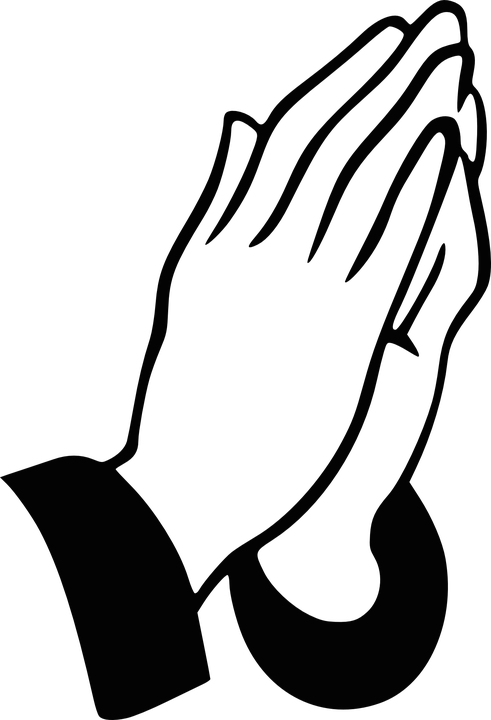 Corla MorganJelane Hamper Barb HoyMable TatePat TothLois HazelwoodBette HouleCorla MorganJelane Hamper Barb HoyMable TatePat Toth-at Hathaway Hills Assisted Living Room #31-at The Brook Assisted Living, Cedar Springs -at SHUM RNC, Room #103-at Green Acres, Room #206-at Canal View Houghton County Medical Facility-at United Rehab and Nursing, Room #108-at Hathaway Hills Assisted Living, Room #15-at Hathaway Hills Assisted Living Room #31-at The Brook Assisted Living, Cedar Springs -at SHUM RNC, Room #103-at Green Acres, Room #206-at Canal View Houghton County Medical Facility-at United Rehab and Nursing, Room #108-at Hathaway Hills Assisted Living, Room #15-at Hathaway Hills Assisted Living Room #31-at The Brook Assisted Living, Cedar Springs -at SHUM RNC, Room #103-at Green Acres, Room #206-at Canal View Houghton County Medical Facility-at United Rehab and Nursing, Room #108-at Hathaway Hills Assisted Living, Room #15Members, Family and Friends:Members, Family and Friends:Members, Family and Friends:Members, Family and Friends:Members, Family and Friends:Robin HartwayJerry HaverdinkChris & LoraineRobin HartwayJerry HaverdinkChris & LoraineFriend to many and (former) Preschool Grandma Father of Cindy HansonFriends of Jane TruesdellFriend to many and (former) Preschool Grandma Father of Cindy HansonFriends of Jane TruesdellFriend to many and (former) Preschool Grandma Father of Cindy HansonFriends of Jane TruesdellCongratulations!Congratulations!Congratulations!Congratulations!Congratulations!To Tevin & Haley Tipton on the birth of their daughter, Hadley Rae. She was born March 17th and was welcomed by her brother Weston, Grandma Chris Tipton, and Great Grandma Chris Hubbard. To Tevin & Haley Tipton on the birth of their daughter, Hadley Rae. She was born March 17th and was welcomed by her brother Weston, Grandma Chris Tipton, and Great Grandma Chris Hubbard. To Tevin & Haley Tipton on the birth of their daughter, Hadley Rae. She was born March 17th and was welcomed by her brother Weston, Grandma Chris Tipton, and Great Grandma Chris Hubbard. To Tevin & Haley Tipton on the birth of their daughter, Hadley Rae. She was born March 17th and was welcomed by her brother Weston, Grandma Chris Tipton, and Great Grandma Chris Hubbard. To Tevin & Haley Tipton on the birth of their daughter, Hadley Rae. She was born March 17th and was welcomed by her brother Weston, Grandma Chris Tipton, and Great Grandma Chris Hubbard. Pastoral NewsNEW THIS YEAR!Church Office NewsFCC Council NewsCelebrationsParish Nurse NewsChurch Renovation NewsWomen’s Fellowship NewsPF Youth NewsChristian Ed NewsDeacons NewsPreschool NewsMusic Committee NewsChildren’s Praise ChoirFCC HonoreesSunMonTueWedThuFriSat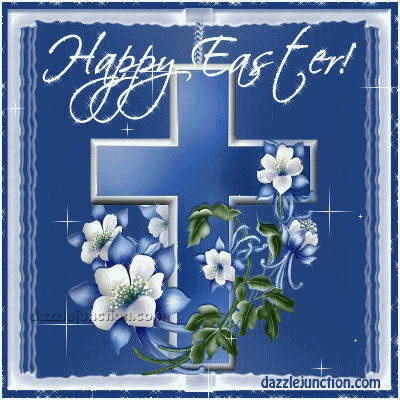 123 Communion10:30 WorshipSpecial Music – TBA3p Venture4(All) School Resumes55:30 GS610a PURLS*Preschool Fundraiser is delivered711a GAMA4p Praise Choir4:30 Scouts (all)7:30 AA8910    Palm Sunday10:30 WorshipSpecial Music – TBA11125 Venture Crew5:30 GS6:30 Preschool6:30 Deacons1310a PURLS4p Girl Scouts14Maundy Thursday4p Praise Choir4:30 Scouts (all)6p Service7:30 AA15Good Friday*Service at Calvary Baptist16Holy Saturday17   EasterSunday10:30 WorshipSpecial Music – TBA3p Venture18195:30 GS2010a PURLS4p Girl Scouts214p Praise Choir4:30 Scouts (all)7:30 AA22232410:30 WorshipSpecial Music – TBA256:30 Trustees261p WF Mtg.5:30 GS2710a PURLS4p Girl Scouts284p Praise Choir4:30 Scouts (all)7:30 AA2930SunMonTueWedThuFriSat1 Communion10:30 WorshipSpecial Music – TBA3p Venture235:30 GS410a PURLS511a GAMA4p Praise Choir4:30 Scouts (all)7:30 AA68a WF Rummage Sale78Mother’s Day10:30 WorshipSpecial Music – TBA9105:30 GS1110a PURLS124p Praise Choir4:30 Scouts (all)7:30 AA131415 Children’s Sunday & Teacher Recoginition10:30 WorshipSpecial Music – TBA3p Venture16175:30 GS1810a PURLS19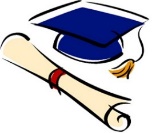 4p Praise Choir4:30 Scouts (all)7:30 AA202122 Graduation Sunday10:30 WorshipSpecial Music – TBA236:30 Trustees245:30 GS2510a PURLS26Ascension of the Lord4p Praise Choir4:30 Scouts (all)7:30 AA272829 10:30 WorshipSpecial Music – TBA30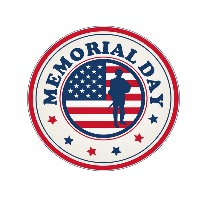 ~office closed~31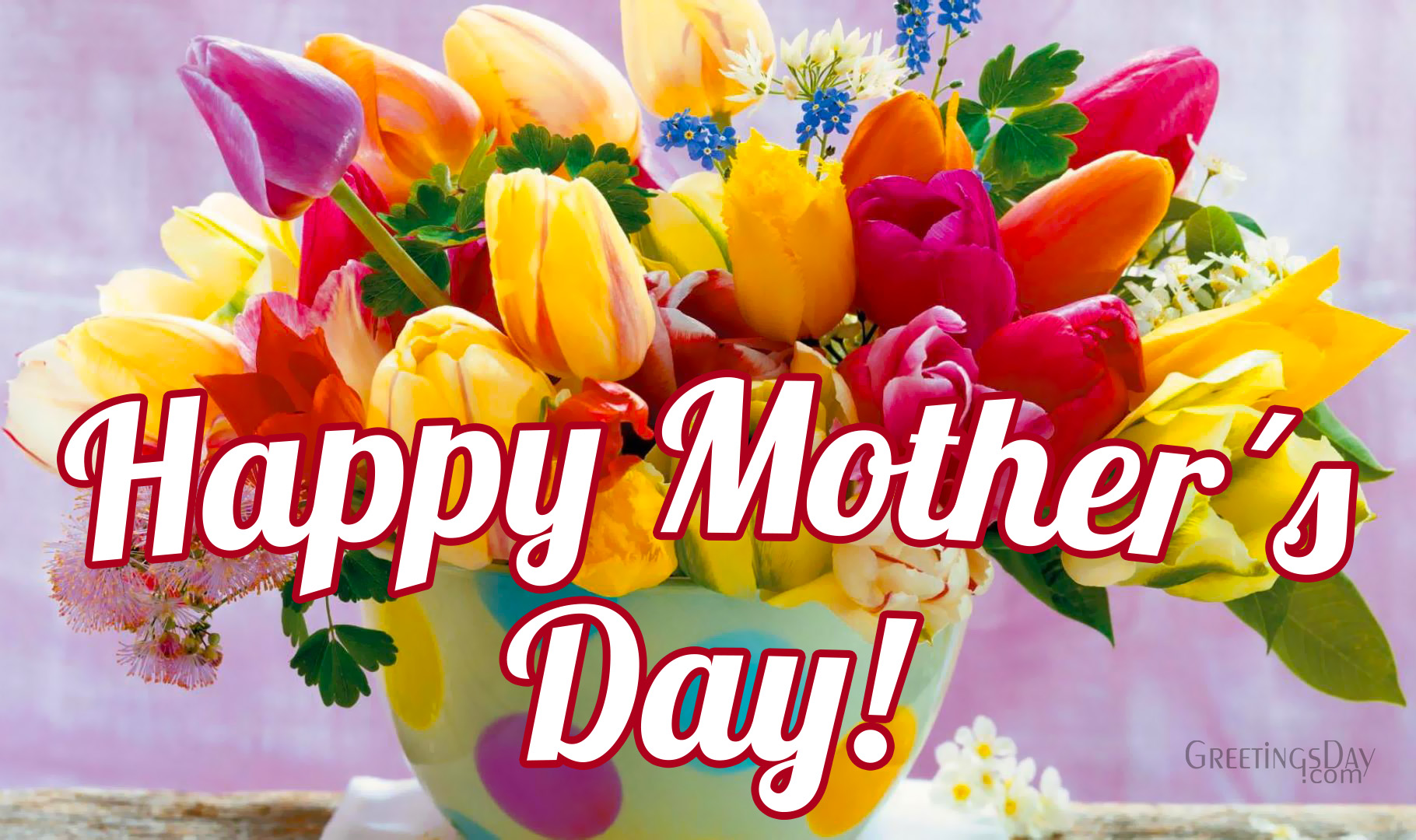 